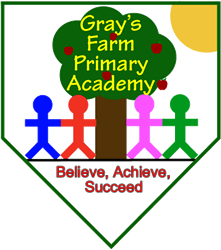 GRAY’S FARM PRIMARY ACADEMY
Gray’s Farm Road, Orpington, Kent BR5 3ADGray’s Farm is a ‘good’ school. Teachers know their pupils very well. They have high expectations of pupils and expect them to work hard and achieve their best. (Ofsted June 2021)Do you want to be part of an amazing team in an incredible school where we laugh every day? Do you want the children to be the best that they can be? Then Gray’s Farm may be the school for you!Working for TKAT:In return, as an employee of The Kemnal Academies Trust (TKAT), you will benefit from:A wide variety of opportunities for professional development,Opportunities to work flexibly, where possible,Our support for your wellbeing at work,Membership of a generous pension scheme,Free eye tests at Specsavers, and 				The option to join our employee discount scheme.We reserve the right to close the vacancy early should we receive a significant number of applications. If you have not had any communication within 10 days of the closing date please take this as confirmation that on this occasion your application has not been successful.Safeguarding: TKAT is committed to safeguarding and promoting the welfare of children and expects all staff and volunteers to share this commitment. Offers of employment will be subject to the full Safer Recruitment process, including an enhanced disclosure and barring service check.Our Commitment - Equal, Inclusive, Diverse: TKAT is committed to inclusion, diversity and equality of opportunity by encouraging and welcoming differences, listening to individual experiences, aspirations and accomplishments and learning how to grow better together. We welcome applications from all suitable candidates, regardless of any protected characteristic; this includes applicants wishing to work flexibly.Access to interview:  Should you be selected  and invited to interview please let us know if you require us to adapt the interview environment. If we can accommodate practical workplace adjustments to assist we will.Please fill in the attached Gray’s Farm Primary Academy application form and return by email or post. Job Title: Class Teacher (Fixed Term till July 2022)Location: Gray’s Farm Primary AcademySalary / salary range: Main Pay Scale Qualifications: QTS (Qualified Teaching Status) Closing date: Friday 5th November 2021Interview date: Tuesday 9th November 2021Start date: January 2021We are seeking to appoint an ambitious, highly motivated class teacher to join our hard working team. We seek commitment, professionalism, productivity and a passion for putting the children first.If you believe you are what we are looking for, we can offer you:High quality leadership who ensure that ‘pupils’ learning is at the heart of everything the school does Delightful children who are highly respectful of their peers and staff - ‘Acceptance and respect for all are at the heart of the school’s work.’ (OFSTED 2021) A very supportive school community Outstanding CPD tailored to your individual needsThe backing and support of an outstanding academy trustAn experience which will set you up for your career, wherever it may lead youTo get a clear picture of the school and the opportunities we can offer you, please contact the school office to speak to Kate Osborne (Headteacher) or Rob Bradley (Deputy Headteacher) on 020 83005283 or at admin@graysfarm-tkat.org. We will also be happy to host visits after school hours due to current social distancing regulations, again please contact the school office to arrange an appointment.The academy strives to provide children with the best opportunities to achieve, not only across the curriculum but through a diverse range of excellent experiences both inside and outside the classroom to benefit the whole child.Class teachers are responsible for promoting high standards of learning and teaching and ensuring that the DFE Teachers’ Standards are met. They report to the Headteacher.General Duties:The education and welfare of a class, in accordance with the requirements of the Conditions of Employment for school teachers, having due regard to the requirements of the National Curriculum, the school’s aims and objectives, policies of the Governing Body and curriculum guidance.  To share in the corporate responsibility for the wellbeing and discipline of all pupils.Teaching and LearningMaintain a focus on raising standards of attainment by setting and achieving appropriate targets for the class, groups and individual pupils and monitoring and evaluating progress in relation to the targetsPromote our positive behaviour policy both in the classroom and at all times around the schoolTo provide a stimulating, well organised environment with appropriate learning resources to develop fully the potential of each individual child and to ensure efficient and appropriate storage, organisation and use of resources in line with school classroom environment checklist. To provide a broad and balanced programme of learning by implementing all School Policy Documents.To prepare weekly/daily lesson plans, liaising with other teachers, Learning Support Assistants and parent helpers as directed and in line with school policyPlan for and provide a differentiated curriculum for more and less able pupils and pupils on the SEN register, vulnerable children and children with EALTo use a range of teaching and learning styles and strategies appropriate to the effective delivery of the planned learning objectives To implement the School’s policies for marking, assessment, collection of evidence, moderation and the regular and systematic recording of pupil dataLiaise with personal manager reviewer to agree appropriate training and professional development opportunities in line with School Improvement Plan and Performance Management requirements Engage with Performance Management systems in line with school policyTake a full role in staff meetings, discussions and working parties (when required) and to support the development of school policy Actively support the Senior Leadership Team, other teaching staff, support staff and outside agencies Implement the School’s Equalities policies Promote positive relationships with all parents, particularly those whose children you teach Take responsibility for improving our practice through appropriate professional development, responding to advice and feedback from colleagues, senior leaders and external advisorsKeep parents informed about the progress and development of their children, through written reports, parents’ evenings and informal discussions providing supportive and constructive advice as appropriate Carry out any other duties as may be reasonable requested by the Headteacher or Governing BodyPersonal and professional conduct●        To safeguard and promote the welfare of children and young people, and follow school policies and the staff code of conduct, in particular the safeguarding policy and be vigilant at all times to ensure children are safe and well cared for●        Uphold public trust in the education profession and maintain high standards of ethics and behaviour, within and outside school●        Have proper and professional regard for the ethos, policies and practices of the school, and maintain high standards of attendance and punctuality●        Demonstrate positive attitudes, values and behaviours to develop and sustain effective relationships with the school community●        Respect individual differences and cultural diversityNotes●        Duties will inevitably develop and change as the work of the school changes to meet the needs of our service.  Employees should therefore expect periodic variations to job descriptions.  The school reserves this right.  The job description will be supplemented on a regular basis by individual objectives as per the annual performance review derived from the School Development Plan.●        Where an applicant or existing employee is, or becomes disabled (as defined by the DDA) and informs the school fully of their requirements, reasonable adjustments will be made to the job description, wherever possible after seeking appropriate professional advice.Person Specification The person specification shows the abilities and skills you will need to carry out the duties in the job description. Short-listing is carried out on the basis of how well you meet the requirements of the person specification. You should mention any experience you have which shows how you could meet these requirements when writing your supporting statement. Please include your supporting statement and reference to the job description in the first box of your application form under Section C.  If you are selected for interview you will be asked also to undertake practical tests to cover some of the skills and abilities shown below:The letter in brackets after each item indicates in which element of the recruitment and selection procedure the evidence is intended to be collected.A: Application Form  	SS: Supporting Statement         I: Interview    	CO: Classroom ObservationEDUCATION:1. Holds Qualified Teacher Status. (A)EXPERIENCE:2. Experience of successful teaching of Early years/ Primary age children. (A/SS/I)3. Conversant with assessment and monitoring strategies, designed to raise attainment and progress; have high expectations of all learners. (SS/I)COMMITMENT AND ABILITY:4. Able to demonstrate how your role will impact positively on pupil attainment and progress. (SS/I)5. Commitments to keeping up to date with current educational trends and initiatives, and to ensuring these are communicated effectively to appropriate stakeholders. (SS/I)6. To be enthusiastic about working within a climate of positive change. Able to assimilate new ideas and procedures into own practice and model this to others. (SS/I)7. Ability to successfully organise your own workload and that of others. (CO/SS/I) 8. Ability to work to agreed deadlines. (SS/I)9. Be an ambitious, highly motivated and  innovative classroom practitioner. (CO/SS/I)10. A commitment to effective inclusion to cater for all needs in a primary mainstream school. (CO/SS/I)11. Commitment to developing and extending effective community links and partnerships. (SS/I)12. Communicate effectively, both orally and in writing across a variety of situations. (CO/SS/I)13. Commitment to celebrating the diverse school population. (SS/I)14. Commitment to ensuring equality of opportunity with regard to all aspects of school life. (SS/I/CO)15. A commitment to all aspects of the extra curricular life of the school. (SS/I)16. A commitment to your own Continuing Professional Development (A/SS/I)17. Work in partnership with the governing body, communicating effectively to them when necessary. (SS/I)18. Be able to contribute towards the development of our ever developing  curriculum. (SS/I)